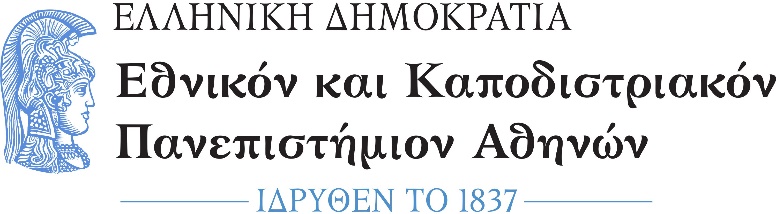 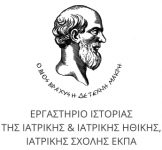 Πρόγραμμα Μεταπτυχιακών Σπουδών«Ιστορία, Ηθική και Κοινωνιολογία της Ιατρικής» Αίτηση ΥποψηφιότηταςΠροσωπικά στοιχείαΕπώνυμο:Όνομα:Όνομα πατρός:Ημερομηνία γέννησης:Διεύθυνση οικίας:Τηλέφωνο οικίας:Κινητό:Ηλεκτρονική διεύθυνση:Ειδικότητα:Προπτυχιακές σπουδέςΜεταπτυχιακές σπουδέςΞένες γλώσσεςΕκπαιδευτικά προγράμματα – σεμινάριαΕπαγγελματική εμπειρίαΕρευνητική – επιστημονική δραστηριότητα (ενδεικτική)Συστατικές επιστολέςΣυνημμένα καταθέτω:1.2.3.4.5.6.7.8.9.10.Ημερομηνία …… / …… / ………… Αιτ……ΥπογραφήΊδρυμαΤμήμαΗμερομηνία έναρξηςΗμερομηνία απονομήςΒαθμόςΊδρυμαΤμήμαΤίτλος μεταπτυχιακού προγράμματοςΕιδίκευσηΗμερομηνία κτήσης πτυχίουΒαθμόςΓλώσσαΠιστοποιητικόΑντικείμενοΦορέαςΈτοςΧρονική περίοδοςΕργοδότηςΕίδος απασχόλησης